EQUIPE PEDAGOGIQUE La réunion de tous les membres de l’équipe a eu lieu le : ………………………………….Enseignant(s) :	Rôle, part prise par l’enseignant dans la conduite du projet :Intervenant(s):	                Nom Prénom 	                    Statut                                Si professionnel,                                     Employeur                                                           (Bénévole/Rémunéré)           Numéro carte professionnelle                                                                                                             Certification en langueApport de l'intervenant :	  La co-intervention est obligatoire sur le temps d’enseignement au regard des compétences travaillées et   des choix pédagogiques.DESCRIPTION DU PROJET PEDAGOGIQUEIntitulé du projet : …………………………………………………………………………………………………………………Compétences travaillées par le projet (en cohérence avec les programmes et le socle commun)Objectifs, réalisations, valorisation éventuelle :Organisation pédagogique (y compris prise en compte des élèves à besoins particuliers)modalités d’évaluation Date et signature de(s) l’enseignant(s) : 	Signature du directeur :Signature de l’intervenant	 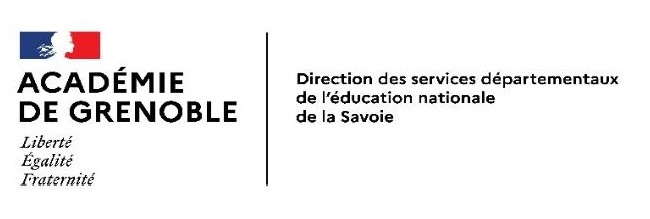 DEMANDE de VALIDATION de PROJET PEDAGOGIQUE AVEC INTERVENANT(S) EXTERIEUR(S)A compléter en format numérique et transmettre par courriel au moins 15 jours avant le début du projet   EPS                                                               LVE  Langue ? ……………… Sciences / EDD                                        Autre, à détailler …………………        (Projets arts = application ADAGE)ECOLE : CLASSES CONCERNEES :----EFFECTIFS :----Nombre  d’élèves concernés….PS    ….MS….GS    ….CP….CE1  ….CE2….CM1  ….CM2Lieu de l’activité Nombre de séances        Calendrier, dates des séancesDurée d’une séancenombre total d'heures FinancementCoût total :Coût total :Part communale :Part des familles :Autres financements :Volet(s) et axe(s) du projet d’école concernés : Avis de l’IEN sur la pertinence et la cohérence du projet FavorableDéfavorableAvis de l’IEN sur la pertinence et la cohérence du projet Date et signature de l’IEN